Муниципальное казенное общеобразовательное учреждение«Матышевская средняя общебразовательная школа»Руднянского муниципального района Волгоградской областиОбщеобразовательная общеразвивающаяпрограмма художественно-эстетической направленности«Художественная обработка древесины»на базе «Точка роста» МКОУ «Матышевская СОШ»Возрастной диапазон учащихся 5-8  классСрок реализации: 68 часовУчитель: Шаповал М.В.с.Матышево, 2023 г.Оглавление Информационная карта……………………………………..3Пояснительная записка……………………………………...4Требования к освоению учебного материала……………..7Тематический план…………………………………………..9Список литературы………………………………………...12Информационная карта                           декоративно-прикладного творчества. Пояснительная записка.Рабочая программа кружка «Художественная обработка древесины»  составлена на основе следующих нормативных документов: Закон РФ от 29 12. 2012 г.«Об образовании РФ» №273-ФЗ, вступающий в силу с 01.09.2013 г.;Приказ Министерства образования РФ № 1089 от 05.03.2004 г. «Об утверждении федерального компонента государственных образовательных стандартов начального общего, основного общего и среднего (полного) общего образования».Федеральный базисный учебный план общеобразовательных учреждений Российской Федерации (приказ Минобразования  России от 9 марта 2004 г. № 1312). Концепция духовно – нравственного развития и воспитания российских школьников (далее Концепция) .Приказ Министерства образования и науки РФ от 04.10.2010г. №986 «Об утверждении федеральных требований к образовательным учреждениям в части минимальной оснащенности учебного процесса и оборудования учебных помещений».Приказ Министерства образования и науки РФ от 28.12.2010г. №2106 «Об утверждении федеральных требований к образовательным учреждениям в части охраны здоровья обучающихся, воспитанников».Примерная программа основного общего образования по направлению «Технология. Технический труд».Источник «Сборник нормативных документов. Технология. Примерные программы по технологии», составители Э.Д. Днепров, А.Г. Аркадьев, Москва, «Дрофа», 2007 год.Оценка качества подготовки выпускников начальной школы, основной и средней (полной) школы (Допущено Департаментом образовательных программ и стандартов общего образования Министерства образования     Российской    Федерации.                                                                       Направленность дополнительной образовательной программы – по содержанию является художественно-эстетической; по функциональному предназначению — досуговой и учебно-познавательной; по форме организации — кружковой; по времени реализации — годичной (34 учебных недели).        Данная программа ориентирована на обеспечение условий для конкретного творческого труда, одного из видов народного искусства - "художественная обработка древесины".        Целью обучения по курсу " Художественная обработка древесины " является  формирование знаний, первоначальных умений и навыков, а также обеспечение всестороннего развития личности подростка.       Обучение предполагает решение следующих задач: раскрыть перед воспитанниками истоки и роль народного творчества, декоративно-прикладного искусства в духовно-материальной жизни общества;посредством возможностей творческого труда  способствовать социализации воспитанников в обществе.Содержание теоретического обучения предусматривает: ознакомление воспитанников с основами материаловедения для художественных работ, с художественной обработкой материалов, основами композиции, народными промыслами.В процессе занятий воспитанники знакомятся с литературой и иллюстративным материалом, раскрывающими историю художественных промыслов, творчества народных мастеровТеоретический материал усваивается в сочетании с упражнениями и практическими работами, в процессе которых воспитанники создают собственные композиции художественных изделий в традициях местных промыслов. Теоретическое и практическое обучение воспитанников проводится одновременно, при некотором опережающем изучении теоретического материала. Каждое практическое занятие начинается с инструктажей (вводного, текущего и заключительного), направленных на правильное и безопасное выполнение работ, бережное отношение к инструменту, оборудованию, а также экономному расходованию материалов, эффективному использованию времени занятий.В процессе практического обучения воспитанники осваивают виды художественной обработки материалов в технике, свойственной конкретному художественному народному промыслу или производству, и изготавливают художественные изделия с учётом местных традиций.Творческий процесс по созданию резных изделий носит не только воспитывающий, но и обучающий характер, позволяет воспитанникам в ходе подготовки режущего инструмента, подготовки материалов, практического изготовления изделий приобрести общие трудовые и специальные трудовые умения и навыки в области художественно- технической деятельности. Занимаясь резьбой, выпиливанием лобзиком, выжиганием воспитанники на практике применяют знания и развивают навыки не только по изобразительному искусству, черчению, технологии, но и по другим школьным учебным дисциплинам - физике, химии, биологии, географии, математике, экономике.Весь процесс обучения носит творческий воспитательный характер, определённую художественную ценность и высокое качество исполнения, отвечает фукциональным и эстетическим требованиям, является общественно полезным.Для усиления профессиональной направленности обучения воспитанники знакомятся с разными специальностями, со структурой предприятий, основными этапами производственного процесса, оборудованием, условиями труда и отдыха рабочих, их творческой деятельностью.
	В программе уделяется особое внимание формированию у воспитанников общей культуры труда. Она рассчитана на овладение графической грамотой при выполнении рабочих чертежей и в процессе создания изделий, эскизов и их декора. Программа предусматривает расширение знаний по физическим, технологическим свойствам древесины, процессам её обработки, инструментам и приспособлениям.Программа ставит своей целью - развивать "чувство материала", его художественных и технологических возможностей. Она нацелена на формирование художественного вкуса, чувства прекрасного, эстетического идеала, творческих начал в личности. Программа предусматривает приобщение воспитанников к процессу создания резных изделий, попытки изменения и улучшения условий той среды, в которой они живут, учатся и отдыхают; привлечение самих воспитанников к активной деятельности по созданию и сохранению прекрасного.Программой предусмотрено изучение и исследование свойств древесины. Изучение устройства, принципа работы приборов: электровыжигателя, электролобзика, электродрели и других инструментов, что имеет большое значение для формирования знаний воспитанников о материалах, принципах действия и устройствах машин.В процессе обучения обращается внимание воспитанников на особенности ручной и механической обработки древесины, конструкцию режущих инструментов и виды технологического оборудования. При организации творческого труда, в процессе выполнения резьбы по дереву программой предусматривается применение разнообразных приспособлений, позволяющих воспитанникам решать отдельные трудовые операции с соблюдением определённых технологических требований: точности формы и размеров, параметров шероховатости поверхности и др.Программа ориентирована на обеспечение дифференцированного подхода к слабым и наиболее подготовленным воспитанникам, на изучение и усвоение материала всеми воспитанниками не ниже требований программы.                 Предусмотрены различные формы организации усвоения знаний воспитанниками. Для чего в работе используются: учебники, справочники;дидактический материал; дополнительная литература.На всех занятиях осуществляется неукоснительный контроль за соблюдением санитарно - гигиенических требований, правил безопасности труда.Продолжительность изучения курса - 68 часов. Содержание программы предусматривает подведение воспитанников к осознанному выбору одной из рабочих профессий по профилю - "Художественная обработка дерева". Требования к освоению учебного материалаПо завершению изучения данной программы воспитанники должны овладеть следующими знаниями, умениями и навыками.Воспитанники должны - Знать: принципы организации рабочего места и основные правила техники безопасности; основные понятия графики, графического изображения (чертёж, эскиз, технический рисунок);физико-механические, технологические, энергетические, экологические свойства материалов;способы разметки по шаблону и чертежу;принцип подбора столярного инструмента - по назначению, по виду деятельности, по свойствам материалов;назначение и устройство станков и электрооборудования (электровыжигателя, электродрели, электролобзика);иметь понятие о конструировании и моделировании;способы отделки древесины - грунтовка, шлифование, окраска, лакирование, полирование;основные сведения о видах художественной обработки дерева на территории родного края, их характерные особенности;историю возникновения и развития местного промысла по художественной обработке дерева, его роль в экономике края;основы композиции: основные принципы декоративного оформления плоскости;основные приёмы выжигания, типовые композиции и их выполнение на различных видах изделий;технологический процесс изготовления изделий и декорирование их выжиганием; разные виды резьбы и их особенности;способы экономного расходования материалов, электроэнергии, бережного обращения с инструментами, оборудованием и приспособлениями; правила безопасности труда, производственной санитарии, пожарной безопасности и внутреннего распорядка в процессе выполнения работ.Воспитанники должныУметь: рационально организовывать рабочее место. Соблюдать правила Техники безопасности; уметь читать и выполнять чертежи, эскизы, технические рисунки;определять породу и пороки древесины по её внешнему виду;производить разметку заготовки по шаблону и чертежу;применять столярный инструмент по назначению, производить его наладку (подготовку к работе); выполнять простейшие столярные операции; производить отделку столярных изделий с учётом дизайна;выполнять простейшие расчёты стоимости изделия;выполнять элементы и мотивы орнаментов в технике выжигания, различных видов резьбы;проектировать простые изделия в традициях местного промысла и изготавливать их; самостоятельно разрабатывать композиции для выжигания, резьбы и выполнять их; бережно обращаться с оборудованием, приспособлениями и инструментами;экономно расходовать материалы и электроэнергию;        Воспитанники должны освоить, отработать и закрепить следующие - Навыки: владения основными ручными инструментами выполнения операции точения, сверления, выпиливания владения основными элементами графической грамотности;выполнения плоскостной разметки; разработки и составление композиции для выжигания, различных видов резьбы; выполнение декорирования изделий - выжиганием, различными видами резьбы;                                 Формы организации учебной деятельности: индивидуальная; коллективная (звеньевая).                             Критерии и показатели оценки знаний воспитанников.Прямые: теоретический уровень знаний; степень овладения рабочими приёмами при работе с инструментами и приспособлениями; применение полученных знаний на практике; соблюдение технических и технологических требований; качество изготовления изделия - по внешнему виду готового изделия; изготовление изделия в установленные нормы времени; соблюдение правил техники безопасности, пожарной и электробезопасности, производственной санитарии и охраны средыКосвенные: экономия материалов; желание трудиться; познавательная активность и творческий подход; самостоятельность; партнёрские отношения при совместной работе.Тематический планработы кружка «Художественная  обработка  древесины» Учебно-методические средства обученияЛитература используемая  учителем:1. Абросимова А.А., Каплан Н.И., Митлянская Т.Б. Художественная резьба по дереву, кости и рогу.- М.: Высшая школа, 1978.2. Абросимова А.А., Каплан Н.И., Митлянская Т.Б. Художественная резьба подереву. - М.: Высшая школа, 1998.3. Афанасьев А.Ф. Домовая резьба.- М.: Культура и традиции, 1999.4. Афанасьев А.Ф. Домовая резьба ( альбом орнаментов).- М.:Народное творчество, 2001.5. Боровков Е.Е., Легорнев С.Ф., Черепашенцев Б.А. Технологический справочник учителя. - М.: Просвещение, 1992.6. Бородулин В.А. Художественная обработка дерева. - М.: Просвещение, 1988.7. Буриков В.Г., Власов В.Н. Домовая резьба. - М.: Нива России, 1993.8. Деменьтьев С.В. Резьба по дереву. - М.: Издательский дом МСП, 2000.9. Козловский А.Л. Клеи и склеивание. - М.: Знание, 1976.10. Крейдлин Л.Н. Столярные работы. - М.: Высшая школа, 1986.11. Паламошнов Ю.М. Резьба по дереву (спецкурс). - Екатеренбург, 1995.12. Рихвк Э.В. Обработка древесины в школьных мастерских. - М.: Просвещение, 1984.13. Работа с деревом. /Сост. Белов Н.В./. - Минск.: Современная литература, 1999.14. Работа по дереву. /Сост. Рыженко Н.В., Яценко В.А./. - М.: АСТВ Гамма - СА, 1998.15. Резьба по дереву. /Сост.Мольнар А.А./.- М.: Спектр сезам - маркетинг, 1997.16. Сафроненко В.М. Чарующая красота древесины (советы домашнему умельцу), - Минск.: Полымя, 2000.17. Семенцов А.Ю. Резьба по дереву. - Минск.: Современное слово, 1998.18. Семенцов А.Ю. Резьба по дереву (новые идеи старого ремесла). - Минск.: Современное слово, 2000.19. Семенцов А.Ю. Резьба по дереву. - Минск.: Современное слово, 2003.Литература рекомендуемая обучающимся:Горшковлев, А.Б. – Прорезная резьба. Альбом орнаментов. М., - Народное творчество. – 2003.Костина, Л.А. – Выпиливание лобзиком. Изделия и графика. Выпуск 1, 2, 3., М., - Народное творчество.- 2008.Логачева, Л.А., Николаев, И.В.,- Резчикам по дереву. Альбом орнаментов. Выпуск 1., - М.,- Народное творчество. – 2008.Манжулин, А.В., Сафронов, М.В., - Прорезная резьба. Альбом орнаментов., - М.,- Народное творчество.- 2001.Попов, В.В. – Выпиливание лобзиком. Изделия и графика. Выпуск 2.-М., - Народное творчество.- 2008.Семенов, А.Ф.,- Выпиливание лобзиком. Выпуск 3., - М.,-Народное творчество.- 2006.Цифровые образовательные ресурсы:http://www.lobzik.pri.ee/http://www.reznoe.ru/http://handworld.ru/4.  http://sdelai-sam.pp.ua/Календарно-тематический планработы кружка «Художественная  обработка  древесины» на 2023-2024 уч.год                         Утверждено: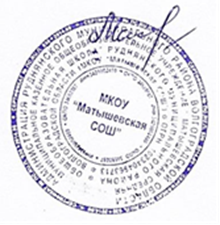   Директор………… Масленникова Н.С.                                                                    Протокол №1 от 31.08.2023 г.Наименование программы«Художественная обработка древесины»НаправлениеДекоративно-прикладное творчествоКлассификацияСпециальная; массовая; разновозрастная.Составитель программыШаповал Марина ВикторовнаНазвание учрежденияМКОУ «Матышевская СОШ»Целевая группаУчащиеся основной школы 5-8 классЦель программыФормирование знаний, первоначальных умений и навыков в области декоративно-прикладного творчества, а также обеспечение всестороннего развития личности подростка.Задачи программыдать основы теоретических и практических навыков и умений по работе с древесиной;способствовать раскрытию творческих способностей;формировать и развивать  качества творчески думающей, активно действующей и легко адаптирующейся личности, которые необходимы для деятельности в новых социально- экономических условиях;подготовить к осознанному выбору  профессии;формировать творческое отношение к своей деятельности;обеспечить гармоничность эстетического и физического развития;выработать навыки здорового образа жизни.Сроки реализации68 часовРежим занятий1 раз в неделю по 2 ч. (90мин.)Ожидаемые результатыУлучшение знаний, умений и навыков в сфере  №п/п                                     ТемыКоличество  часовКоличество  часовКоличество  часов№п/п                                     ТемыТеорияПрактикаВсегоI.Выпиливание  лобзиком и резьба по дереву1121321.Охрана труда, электробезопасность и пожарная безопасность при производстве художественных изделий.112.Основы материаловедения.113.Виды  резьбы  по  дереву. Выпиливание лобзиком как разновидность оформления изделия.1125.Материалы, инструменты и приспособления.1126.Технические приёмы выпиливания орнамента, контурной и геометрической резьбы1347.Сборочные и отделочные работы.1128.Художественно-эстетические основы выпиливания лобзиком и резьбы1129.Работа над конструкцией изделия.13410.Построение орнамента.13411.Конструирование различных изделий. Техника выполнения различных изделий.11213.Изготовление изделия. Отделка изделия.178II.Художественное  выжигание6162215.Декорирование изделий выжиганием.13416.Инструменты и приспособления для выполнения работ по выжиганию.    Подготовка инструментов к работе                                                                   11217.Основы композиции.1121.Технология декорирования художественных изделий выжиганием.11220.Основные приёмы выжигания. Техника выполнения приёмов выжигания11222.Отделка изделия.13423.Изготовление изделий и декорирование их выжиганием.66IV.Выполнение заданий на произвольную тему (изготовление игрушек и подарков для детского сада).2101234.Итоговое занятие. Выставка работ.22Итого:214768№п/п                                     ТемыКоличество  часовКоличество  часовКоличество  часовДата №п/п                                     ТемыТеорияПрактикаВсегоI.Выпиливание  лобзиком и резьба по дереву1121321.Охрана труда, электробезопасность и пожарная безопасность при производстве художественных изделий.1105.09.232.Основы материаловедения.1105.09.233.Виды  резьбы  по  дереву. Выпиливание лобзиком как разновидность оформления изделия.11212.09.234.Материалы, инструменты и приспособления.11219.09.235.Технические приёмы выпиливания орнамента, контурной и геометрической резьбы13426.09.2303.10.236.Сборочные и отделочные работы.11210.10.237.Художественно-эстетические основы выпиливания лобзиком и резьбы11217.10.238.Работа над конструкцией изделия.13424.10.2307.11 239.Построение орнамента.13414.11.2321.11.2310.Конструирование различных изделий. Техника выполнения различных изделий.11228.11.2311.Изготовление изделия. Отделка изделия.17805.12.2312.12.2319.12.2426.12.23II.Художественное  выжигание6162212.Декорирование изделий выжиганием.13409.01.2416.01.2413.Инструменты и приспособления для выполнения работ по выжиганию.    Подготовка инструментов к работе                                                                   11223.12.2414.Основы композиции.11230.01.2415.Технология декорирования художественных изделий выжиганием.11206.02.2416.Основные приёмы выжигания. Техника выполнения приёмов выжигания11213.02.2417.Отделка изделия.13420.02.2427.02.2418.Изготовление изделий и декорирование их выжиганием.6605.03.2412.03.2419.03.24IIIВыполнение заданий на произвольную тему (изготовление игрушек и подарков для детского сада).2101202.04.2409.04.2416.04.2423.04.2430.04.2407.05.2419.Итоговое занятие. Выставка работ.2214.05.24Итого:214768